Žiadosť o prestup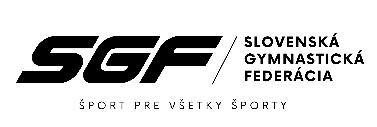 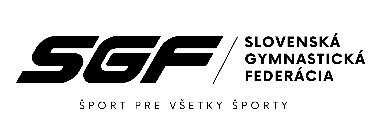 Štatutárny zástupca materského klubu:	Dátum:					Podpis:Štatutárny zástupca nového klubu:Dátum:					Podpis:Podpis prestupujúceho, resp. zákonného zástupcu:Dátum:					Podpis:Pretekár/-ka:Materský klub:Veková kategória:Výkonnostná trieda:Člen/-ka materského klubu od roku:Registrovaný/-á na SGF od roku:Žiada o prestup do športového klubu:Termín hosťovania:Dôvod prestupu:Vyjadrenie materského klubu: